САРАТОВСКАЯ ГОРОДСКАЯ ДУМАРЕШЕНИЕ24.09.2020 № 74-583г. СаратовО внесении изменений в решение Саратовской городской Думы от 19.04.2016    № 59-622 «О размещении нестационарных торговых объектов на территории муниципального образования «Город Саратов»В соответствии со статьей 24 Устава муниципального образования «Город Саратов»Саратовская городская Дума РЕШИЛА:1. Внести изменения в решение Саратовской городской Думы                   от 19.04.2016  № 59-622 «О размещении нестационарных торговых объектов на территории муниципального образования «Город Саратов», дополнив наименование и текст решения после слов «нестационарных торговых объектов» словами «и открытых оборудованных площадок по оказанию услуг общественного питания сезонными (летними) кафе».2. Настоящее решение вступает в силу со дня его официального опубликования.Председатель Саратовской городской Думы                                                      В.В. МалетинГлава муниципального образования «Город Саратов»                                                          М.А. Исаев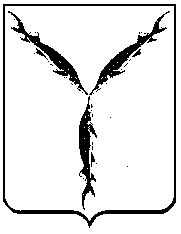 